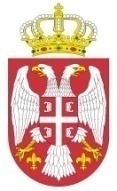                Република Србија Аутономна Покрајина Војводина                Град  Сомбор             ГРАДСКА  УПРАВАОДЕЉЕЊЕ ЗА ПОЉОПРИВРЕДУ И  ЗАШТИТУ ЖИВОТНЕ СРЕДИНЕ            Број: сл.          Дана: 24.12.2021. године                                            	  С  о  м  б  о  р                                                                 	           Трг цара Уроша 1.	     	ПРЕДМЕТ: ОБАВЕШТЕЊЕ ГРАЂАНИМА О РАСПИСАНИМ ЈАВНИМ ПОЗИВИМАМинистарство пољопривреде, шумарства и водопривреде, Управа за аграрна плаћања, расписало је:Јавни позив за подношење захтева за остваривање права на подстицаје за инвестиције у физичку имовину пољопривредног газдинства за набавку нових машина и опреме за унапређење примарне пољопривредне производње у сточарству  у 2022. години Право на подстицај остварује подносилац, који је између осталог, у потпуности реализовало инвестиције за које подноси захтев у периоду од 1. јануара 2021. године, а најкасније до дана подношења захтева за остваривање права на подстицаје.Подстицаји се утврђују у износу од 50% од вредности прихватљиве инвестиције умањене за износ средстава на име пореза на додату вредност, односно у износу од 65 % од ове вредности у подручју са отежаним условима рада у пољопривреди.http://uap.gov.rs/raspisan-javni-poziv-za-nabavku-masina-i-opreme-u-biljnoj-proizvodnji-rok-za-podnosenje-od-4-januara-do-28-februara-2022-godine/Јавни позив за подношење захтева за остваривање права на подстицаје за инвестиције у физичку имовину пољопривредног газдинстава за набавку нових машина и опреме за унапређење примарне производње биљних култура у 2022. години.Поступак за оствaривање права на подстицаје покреће се подношењем Захтева за остваривање права на подстицаје у периоду од 4. јануара до 28. фебруара 2022. године преко Писарнице републичких органа управе у Београду, улица Немањина број 22-26, Београд, или поштом на адресу: Министарство пољопривреде, шумарства и водопривреде – Управа за аграрна плаћања, Булевар краља Александра бр. 84, 11050 Београд.Подстицаји се утврђују у износу од 50 % од вредности реализоване прихватљиве инвестиције умањене за износ средстава на име пореза на додату вредност, односно у износу од 65 % од ове вредности у подручју са отежаним условима рада у пољопривреди,Корисни линк: http://uap.gov.rs/arhiva-vesti/ Информације у вези расписаних Јавних позива доступне су на телефоне Инфо-центра Министарства пољопривреде, шумарства и водопривреде: 011/260-79-60 или 011/260-79-61, као и Контакт центра Управе за аграрна плаћања 011/30-20-100 или 011/30-20-101, сваког радног дана од 7:30 до 15:30 часова.